Беседы по профилактике экстремизма и терроризма в молодежной среде.В МБОУ "СОШ 1 с. Тарское" 21 и 22 февраля 2024г. классные руководители 2-5 классов провели беседы по профилактике экстремизма и терроризма в молодежной среде.Организовали просмотры видеороликов.Главная цель мероприятия — акцентирование внимания на необходимости проявления бдительности, ознакомление с основными правилами поведения в условиях теракта, формирование толерантности, патриотизма, уважения к Отечеству.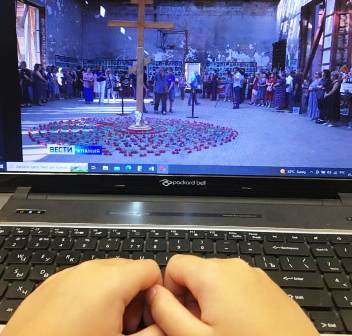 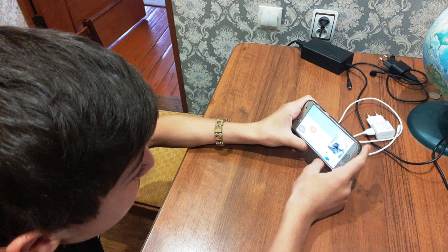 